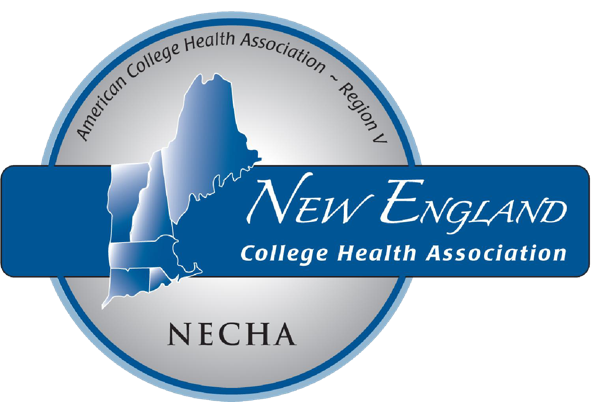 NECHA 2023Louise Gazzara AwardNominate a Colleague! Do you know an outstanding college health nurse who has made exceptional contributions to their students, institution, and the field of college health?If so, please consider nominating him or her for NECHA’s Louise Gazzara Award.For consideration, nominees need not be an ACHA individual member, but must currently work in college health. Nomination deadline is Wednesday, June 15, 2023(See Nomination Form and further direction on the following page).Louise Gazzara AwardThis award honors a college health nurse who has made outstanding contributions to NECHA, her/his college or university, and the profession. The award was originally established by CHAND(College Health Association of Nurse Directors) in 1992 to honor Louise Gazzara on the occasion of her retirement after 25 distinguished years as Director of Nursing at Tufts University.  Louise was also a longstanding memberof NECHA, serving as president in 1982, and ACHA. In 2000, NECHA assumed responsibility for the Louise Gazzara Award, continuing to use the criteria established by CHAND.Past Recipients 2022: Cynthia Calderon, MSN, ANP, BC, Bridgewater State College2021: Marianne Coscia, RN, Tufts University2019: Margaret Leonard, RN, Bates College2018: Wendy Sansone, RN, MSN, Bowdoin College2017: Margaret Fitzgerald, MS, FNP-BC, Bentley University2016: Mary Lou Walsh, ANP-BC Mount Ida College2015: Joan Ecklund, BSN, RN   Wesleyan University2014: Gerri Taylor, MS, ANP-BC   Bentley University2013: Kathryn Macaione, BSN, RN (posthumously) Connecticut College2012: Barbara Germain, RN   College of the Holy Cross2011: no nominations this year; none awarded2010: Karen O’Brien, RN, BSN   Rhode Island School of Design2009: Catherine Kelleher, RN   Providence College2008: Kathy Savage, RN   Tufts University2007: Debora Cain, RNC  College of the Holy Cross2006: Nancy Barry, RNC   Merrimack College2005: Mary Kay Connell, BS, CPNP   Salve Regina University2004: Rita Sheppard, RNC   Babson College2003: Gail Langley, RNC   Wellesley College2002: Betty Cotter, MS, RNC and Sandra Stern, RNC, ANP   Bryant University, Anna Maria College 2001: Charlene 'Charley' Bradley, RNC   Dartmouth College2000: Carole Worsh, RN-C, ANP   Pine Manor College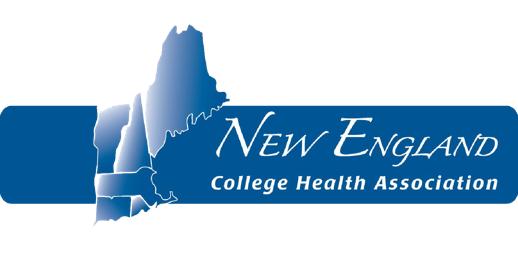 2023 Louise Gazzara AwardNomination FormPlease attach a letter(s) of support to the nomination form to provide the committee with more detailed information and comments.Submit by June 15, 2023 to: Felix Pizzi, MSEd, LCMHC, CCMHC, NECHA Past President & 2023 Awards ChairName of Nominated Individual, Credentials:Position Title:Institution:Mailing Address:CityStateZip CodeTelephone:Email:Nominee's # of years and capacity of serviceto college health within NECHA and/or ACHA: Significant contributions to the field of college health, NECHA and/or ACHA: Outstanding qualities of professional and personal character; significant professional accomplishments: Name of Nominator: Position Title:Institution:Mailing Address:CityStateZip CodeTelephone:Email:Are you?...(please check all that apply)YesNoIndividual ACHA/NECHA member?Employed at an ACHA/ NECHA member institution?